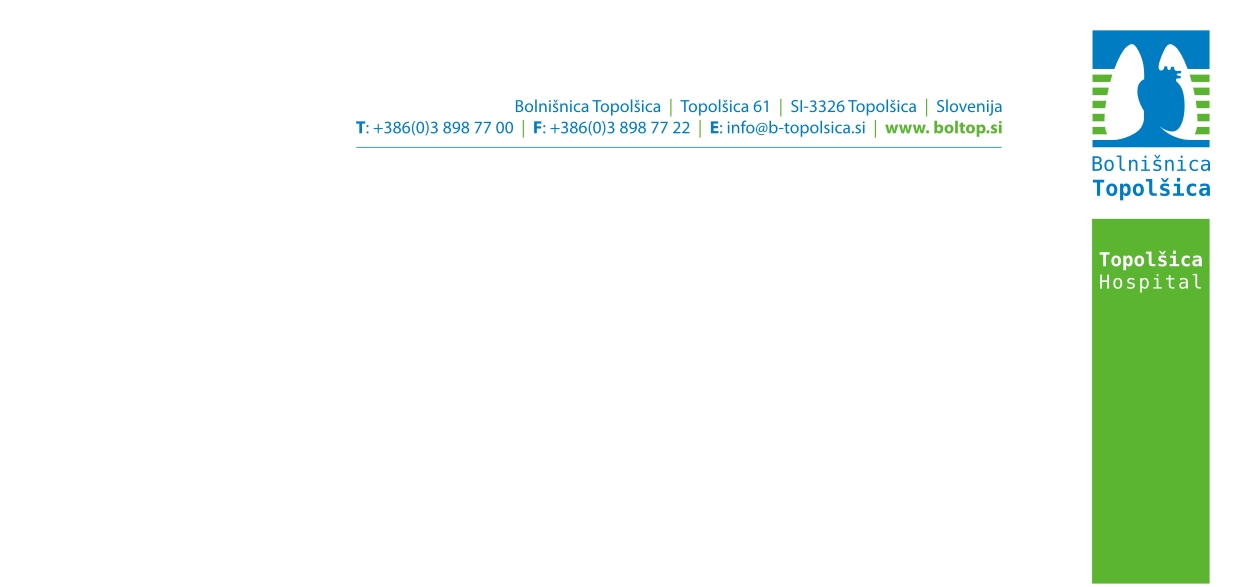 NAVODILO ZA PRAVILEN ODVZEM URINAMIKROBIOLOŠKE PREISKAVE– Za pravilen odvzem potrebujete sterilen lonček za zbiranje urina, ki ga prejmete pri zdravstvenem osebju ter sterilno gazo, ki jo med. sestra tik pred uporabo omoči s tekočino Skinsept Mucosa. POSTOPEK:Najprej si z milom umijete roke in jih dobro osušite.S sterilno gazo, omočeno s tekočino Skinsept Mucosa, si obrišete okolico izvodil.(ženske: v smeri od spredaj nazaj)Odprite sterilno posodico za vzorec urina in odložite pokrovček z notranjo površino navzgor.Prvi curek urina spustite v stranišče.Srednji curek zajemite (prestrezite) v urinski lonček, približno do polovice lončka.Preostanek urina (zadnja tretjina) spustite v stranišče.Dobro zaprite posodico in pazite, da se s prsti ne dotikate notranje strani pokrovčka.Urinski lonček z vzorcem takoj oddate na dogovorjeno mesto na odvzemni enoti ali prinesite v laboratorij. Mikrobi se v urinu hitro množijo, kar lahko vodi v lažno pozitivne rezultate.